  MADONAS NOVADA PAŠVALDĪBA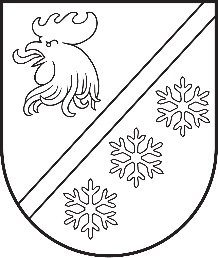 Reģ. Nr. 90000054572Saieta laukums 1, Madona, Madonas novads, LV-4801 t. 64860090, e-pasts: pasts@madona.lv ___________________________________________________________________________MADONAS NOVADA PAŠVALDĪBAS DOMESLĒMUMSMadonā2024. gada 31. janvārī						        	     		        Nr. 13								                  (protokols Nr. 2, 12. p.)Par nekustamā īpašuma “Jaunvanadziņi”, Ošupes pagasts, Madonas novads, nostiprināšanu zemesgrāmatā un nodošanu atsavināšanaiMadonas novada pašvaldībā saņemts [..] iesniegums (reģistrēts Ošupes pagasta pārvaldē ar reģistrācijas Nr. OSU/1.9/23/111) ar lūgumu izskatīt jautājumu par pašvaldības nekustamā  īpašuma “Vanadziņi”, Ošupes pagastā, Madonas novadā, ar kadastra apzīmējumu 7082 012 0168, kopējā platība 1,2 ha , atsavināšanu  . Nekustamais īpašums “Vanadziņi”, Ošupes pagastā ar kadastra Nr. 7082 012 0002 sastāv no vienas zemes vienības ar kadastra apzīmējumu 7082 012 0168 1,2 ha platībā. Ar Ošupes pagasta padomes 2009. gada 26. februāra lēmumu Nr. 3.3 [..] tika izbeigtas zemes pastāvīgās lietošanas tiesības uz zemes vienību ar kadastra apzīmējumu 7082 012 0168 1,2 ha platībā  un ar 2015. gada 26. februāra Madonas novada pašvaldības domes lēmumu Nr. 83 (protokols Nr. 5 , 2. p.) zemes vienība ieskaitīta pašvaldībai piekritīgās zemēs.Par minēto zemes vienību [..] ar Ošupes pagasta padomi 2009. gada 22. maijā ir noslēdzis lauku apvidus  zemes nomas līgumu.Ņemot vērā Nekustamā īpašuma valsts kadastra informācijas sistēmā pieejamo informāciju, Madonas novadā, Ošupes pagastā ir reģistrēti divi nekustamie īpašumi ar vienādu nosaukumu “Vanadziņi”, līdz ar to, lai īpašumu reģistrētu zemesgrāmatā, nepieciešams mainīt nosaukumu nekustamajam īpašumam ar kadastra Nr. 7082 012 0002.Likuma “Par zemes privatizāciju lauku apvidos” 27. panta pirmā daļa nosaka, ka darījumus var veikt tikai ar to zemi, uz kuru īpašuma tiesības ir nostiprinātas zemesgrāmatā. Saskaņā ar “Pašvaldību likuma” 10. panta (1) daļu Dome ir tiesīga izlemt ikvienu pašvaldības kompetences jautājumu; “Publiskās personas mantas atsavināšanas likuma” 4. panta pirmo daļu, kas nosaka, ka “atsavinātas publiskas personas mantas atsavināšanu var ierosināt, ja tā nav nepieciešama publiskai personai vai tās iestādēm to funkciju nodrošināšanai” un 4. panta ceturtās daļas 8. punktu, kas nosaka, ka atsevišķos gadījumos publiskas personas nekustamā īpašuma atsavināšanu var ierosināt persona, kurai Valsts un pašvaldību īpašuma privatizācijas sertifikātu izmantošanas pabeigšanas likumā noteiktajā kārtībā ir izbeigtas zemes lietošanas tiesības un ar kuru pašvaldība ir noslēgusi zemes nomas līgumu, ja šī persona vēlas nopirkt zemi, kas bijusi tās lietošanā un par ko ir noslēgts zemes nomas līgums, kā arī tā paša likuma 8. panta otro daļu, kas nosaka, ka paredzētā atsavinātas publiskas personas nekustamā īpašuma novērtēšanu organizē attiecīgās atsavinātās publiskās personas lēmējinstitūcijas kārtībā.Pamatojoties uz Nekustamā īpašuma valsts kadastra likuma 1. pantu un Ministru kabineta 10.04.2012 noteikumu Nr. 263 „Kadastra objekta reģistrācijas un kadastra datu aktualizācijas noteikumu” 47. punktu, ņemot vērā 17.01.2024. Uzņēmējdarbības, teritoriālo un vides jautājumu komitejas atzinumu, atklāti balsojot: PAR – 14 (Agris Lungevičs, Aigars Šķēls, Aivis Masaļskis, Andris Dombrovskis, Andris Sakne, Artūrs Čačka, Arvīds Greidiņš, Gunārs Ikaunieks, Guntis Klikučs, Iveta Peilāne, Kaspars Udrass, Māris Olte, Valda Kļaviņa, Zigfrīds Gora), PRET – NAV, ATTURAS – NAV, Madonas novada pašvaldības dome NOLEMJ:Mainīt nosaukumu nekustamam īpašumam “Vanadziņi”, Ošupes pagastā, Madonas novadā, ar kadastra Nr. 7082 012 0002, kas sastāv no zemes vienības ar kadastra apzīmējumu 7082 012 0168 pret nosaukumu “Jaunvanadziņi”, Ošupes pagasts, Madonas novads.Nodot atsavināšanai  nekustamo īpašumu “Jauvanadziņi”, Ošupes pagasts, Madonas novads, ar kadastra Nr. 7082 012 0002, kas sastāv no zemes vienības ar kadastra apzīmējumu 7082 012 0168 1,2 ha platībā, pārdodot to [..]. Nekustamā īpašuma pārvaldības un teritorijas plānošanas nodaļai nostiprināt zemes īpašumu “Jaunvanadziņi”, Ošupes pagasts, Madonas novads, ar kadastra Nr. 7082 012 0002 zemesgrāmatā uz Madonas novada pašvaldības vārda.Pēc zemes īpašuma nostiprināšanas Zemesgrāmatā, Nekustamā īpašuma pārvaldības un teritoriālās plānošanas nodaļai organizēt nekustamā īpašuma novērtēšanu. Pēc īpašuma novērtēšanas virzīt jautājumu par nekustamā īpašuma atsavināšanu skatīšanai kārtējā finanšu un attīstības komitejas sēdē.             Domes priekšsēdētājs					             A. Lungevičs	Čačka 28080793